ADICDL5040 Electric Passenger BusCharging infrastructureFull charge timeHousehold electricityWith household electricity: 8-10hoursWith specified DC charger: within 1.5 hours.Chassis SpecificationChassisSteering SystemSuspension systemBrakingMonocoque bodyRack & pinion steeringFront independent suspension, Rear leaf spring non-independent suspensionHydraulic pressure dual circuit, vacuum booster, front disc and rear drum brakeFunctional SpecificationPaintingA/CElectric harnessDashboardInstrumentDoorOthersFOB ChongqingSolid paintingNoCAN line is fir-retarded wire harness, waterproof connectors, maintenance-free batteries, drawing-out battery bracket, manual power master switch and magnetic switchFoaming dashboardCAN instrument with intelligent monitoring displayFront out swing door, back lifting doorTools and warning signs41,000.00 USD Pictures for reference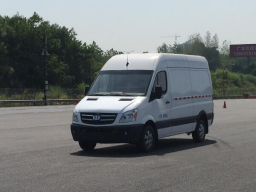 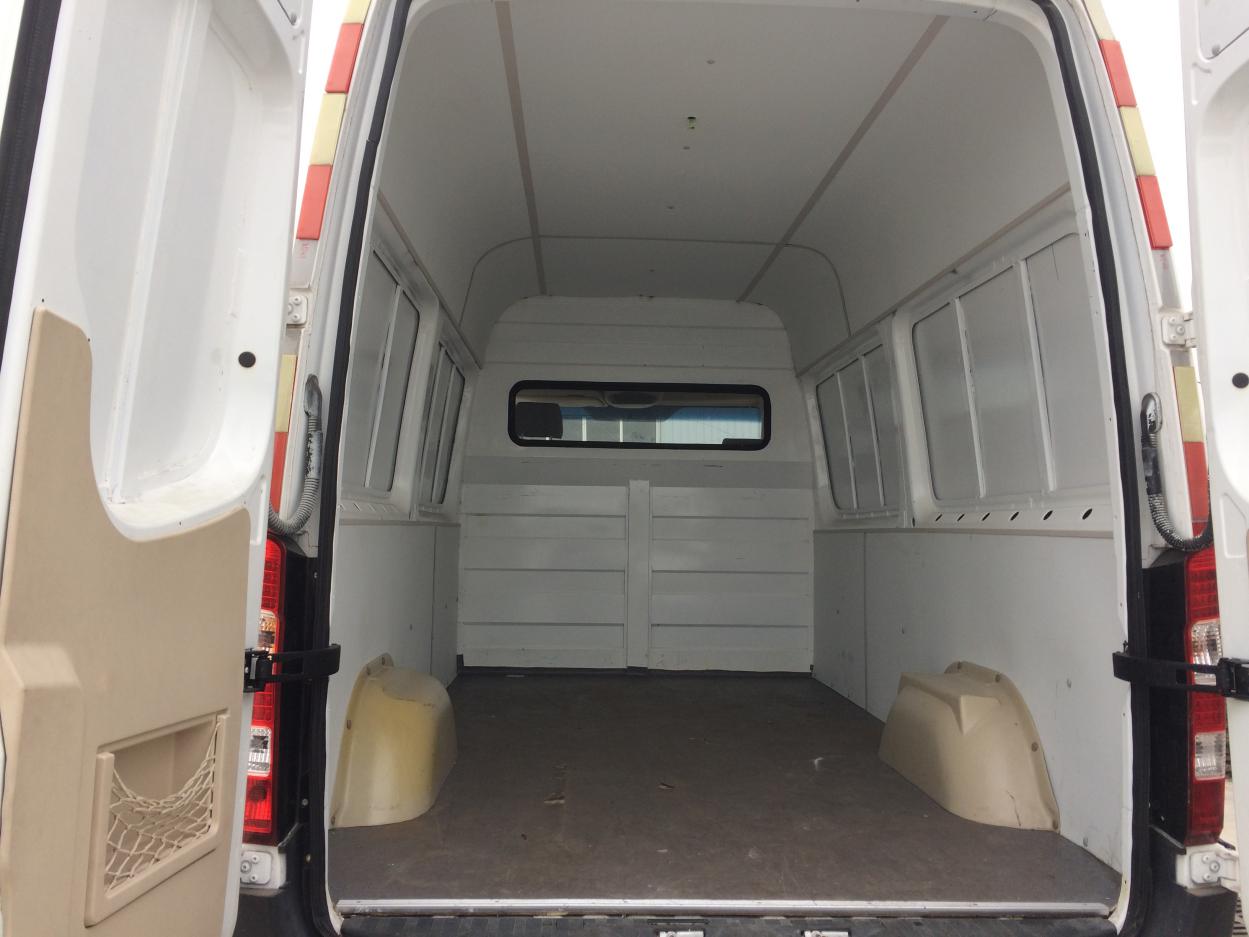 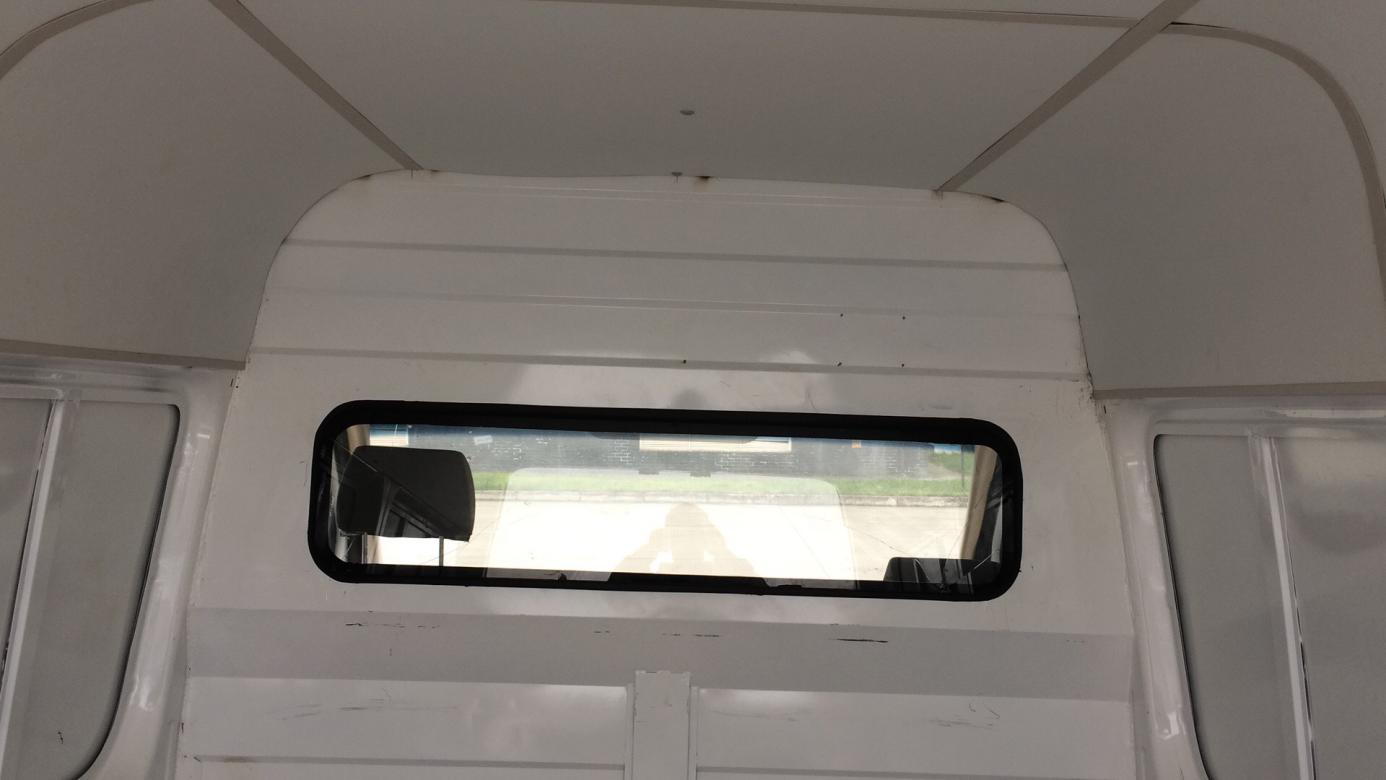 SpecificationsSpecificationsLength/Width/Height (mm)5960×1995×2650Gross weight/Curb weight（kg）4490/2900Rated passenger-Wheelbase（mm）3665（mm）Front overhang / Rear overhang (mm)1020/1275（º）Angle of approach / departure (º)21/17Wheel track(front/rear)（mm）1706/1716Driving range (km)≥150Max. speed (km/h)100Driving MotorDriving MotorDriving Motor ModelGC-TM750-01	Permanent magnetic synchronous motorRated / Max. Power (kw)70/130Rated / Max. Torque (N.m)350/750Rated / Max. Rotating speed (rpm)2000/5000BatteryBatteryBatteryLi（NiCoMn）O2Capacity (kwh)71.1kwhBattery management systemCan monitor the temperature, voltage, current, power, of each monomer, and with the warning function